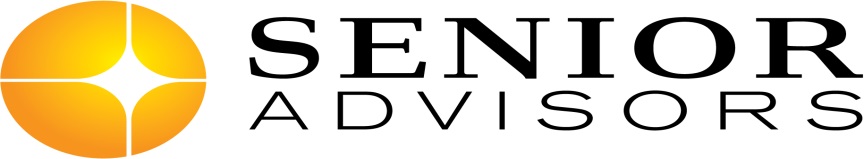 Fax: 856-866-9461 or email: info@senior-advisors.comName:  Name:  Name:  Zip Code:Phone:                     Work                                                         Home                                                     CellPhone:                     Work                                                         Home                                                     CellPhone:                     Work                                                         Home                                                     CellPhone:                     Work                                                         Home                                                     CellCounty:Pharmacy First Choice:Pharmacy Second Choice:Mail Order:     Yes       NoWhich Plan Year?    2017 or 2018Which Plan Year?    2017 or 2018Current Part D Plan (if currently enrolled): Current Part D Plan (if currently enrolled): Please only list Prescribed Medications.  Do not include Vitamins, Supplements or OTC drugs.Please only list Prescribed Medications.  Do not include Vitamins, Supplements or OTC drugs.Please only list Prescribed Medications.  Do not include Vitamins, Supplements or OTC drugs.Please only list Prescribed Medications.  Do not include Vitamins, Supplements or OTC drugs.Name of MedicationDosageHow many times a day?Willing to switch to generic